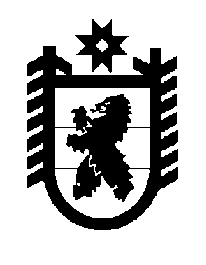 Российская Федерация Республика Карелия    ПРАВИТЕЛЬСТВО РЕСПУБЛИКИ КАРЕЛИЯПОСТАНОВЛЕНИЕот  16 ноября 2016 года № 403-Пг. Петрозаводск    О внесении изменений в постановление Правительства Республики Карелия от 20 июля 2010 года № 143-П	Правительство Республики Карелия п о с т а н о в л я е т:Внести в Положение о Межведомственной комиссии по вопросам организации отдыха, оздоровления и занятости детей в Республике Карелия, утвержденное  постановлением Правительства Республики Карелия                         от  20 июля 2010 года № 143-П «О Межведомственной комиссии по вопросам организации отдыха, оздоровления и занятости детей в Республике Карелия» (Собрание законодательства Республики Карелия, 2010, № 7,                         ст. 846), следующие изменения:1) пункт 4 дополнить абзацем следующего содержания:«- рассматривает вопросы по профилактике правонарушений и предупреждению чрезвычайных ситуаций в местах отдыха детей, по обеспечению безопасности организованных групп детей на маршрутах их следования всеми видами транспорта.»;2) пункт 6 после слов «по мере необходимости» дополнить словами                   «, но не реже одного раза в квартал, а в период проведения летней оздоровительной кампании – не реже одного раза в месяц,»;3) в пункте 8 слова «Министерство здравоохранения и социального развития Республики Карелия» заменить словами «Министерство социальной защиты, труда и занятости Республики Карелия».           Глава Республики Карелия                                                                  А.П. Худилайнен    